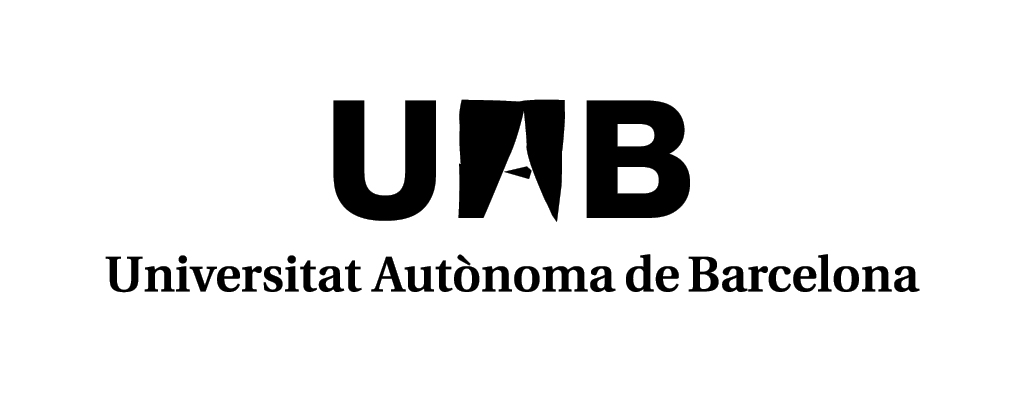 Curriculum vitaeNom i cognoms:      Data:      1 Consigneu els índex d’impacte corresponents a l’any de publicació de l’article en el Science Citation Index o del Social Science Citation Index. Alternativament, indiqueu altres indicis de qualitat relativa (AHCI, classificació ERIH, CARHUS, INRECS, etc.)Notes:- Ordeneu les aportacions cronològicament, començant per les més recents i acabant per les més antigues.- Indiqueu correctament totes les dades demanades.Nota: cal indicar correctament totes les dades demanades. No deixar cap apartat en blanc. Nota: cal indicar correctament totes les dades demanades. No deixar cap apartat en blanc. Nota: cal indicar correctament totes les dades demanades. No deixar cap apartat en blanc. Únicament pels sol·licitants de l’acreditació de recerca (Agregat) o de l’acreditació de recerca avançada (Catedràtic): Caldrà aportar un certificat emès per la universitat en què consti el títol i la data de lectura de la tesi, el nom del/de la doctor/a, el/la director/a o directors/es i la qualificació obtinguda. Les dades consignades en aquest apartat han de coincidir estrictament amb el certificat presentat. 1. Dades personals1. Dades personals1. Dades personals1. Dades personals1. Dades personals1. Dades personals1. Dades personalsCognoms i nomCognoms i nomCognoms i nomCognoms i nomCognoms i nomCognoms i nomDNINacionalitatNacionalitatNacionalitatNacionalitatData de naixementData de naixementSexe Home       DonaAdreçaAdreçaAdreçaAdreçaAdreçaAdreçaAdreçaCodi postalMunicipiMunicipiMunicipiProvínciaProvínciaProvínciaCorreu electrònicCorreu electrònicCorreu electrònicCorreu electrònicTelèfon fixTelèfon fixMòbil2. Situació professional actual2. Situació professional actual2. Situació professional actual2. Situació professional actual2. Situació professional actual2. Situació professional actual2. Situació professional actualInstitució/organisme/empresaInstitució/organisme/empresaInstitució/organisme/empresaInstitució/organisme/empresaCentreCentreCentreDepartament, secció, unitatDepartament, secció, unitatDepartament, secció, unitatDepartament, secció, unitatAdreçaAdreçaAdreçaCodi postalMunicipiMunicipiMunicipiProvínciaProvínciaProvínciaCategoria professional actualCategoria professional actualCategoria professional actualCategoria professional actualCategoria professional actualCategoria professional actualData d’inici3. Idiomes (R = regular, B = bé, C = molt bé)3. Idiomes (R = regular, B = bé, C = molt bé)3. Idiomes (R = regular, B = bé, C = molt bé)3. Idiomes (R = regular, B = bé, C = molt bé)3. Idiomes (R = regular, B = bé, C = molt bé)3. Idiomes (R = regular, B = bé, C = molt bé)3. Idiomes (R = regular, B = bé, C = molt bé)Idioma1.      2.      3.      Idioma1.      2.      3.      Parlat1.      2.      3.      Parlat1.      2.      3.      Llegit1.      2.      3.      Llegit1.      2.      3.      Escrit1.      2.      3.      4. Tesi doctoral4. Tesi doctoral4. Tesi doctoral4. Tesi doctoral4. Tesi doctoral4. Tesi doctoral4. Tesi doctoralTítol:      Títol:      Títol:      Títol:      Títol:      Títol:      Títol:      Directors:      Directors:      Directors:      Directors:      Directors:      Directors:      Directors:      Universitat:      Universitat:      Universitat:      Universitat:      Universitat:      Universitat:      Universitat:      Departament:      Departament:      Departament:      Departament:      Departament:      Departament:      Departament:      Qualificació:      Qualificació:      Qualificació:      Qualificació:      Qualificació:      Doctorat europeu:  Sí      NoDoctorat europeu:  Sí      NoData de defensa de la tesi (dd/mm/aaaa):      Data de defensa de la tesi (dd/mm/aaaa):      Data de defensa de la tesi (dd/mm/aaaa):      Data d’expedició del títol (dd/mm/aaaa):      Data d’expedició del títol (dd/mm/aaaa):      Data d’expedició del títol (dd/mm/aaaa):      Data d’expedició del títol (dd/mm/aaaa):      A. ProjectesA. ProjectesA. ProjectesA. Direcció i participació en projectes d’investigació competitiusA. Direcció i participació en projectes d’investigació competitiusA. Direcció i participació en projectes d’investigació competitiusTítol del projecte:      Títol del projecte:      Títol del projecte:      Entitat finançadora:      Entitat finançadora:      Referència de la concessió:      Import concedit:      Import concedit:      Import concedit:      Durada: des de/d’       fins a      Investigador/a principal:      Investigador/a principal:      B. PublicacionsB. PublicacionsB.1 Articles en revistes indexades1B.1 Articles en revistes indexades1Autors/res (per ordre de signatura):      Autors/res (per ordre de signatura):      Títol:      Títol:      Revista (títol, volum, pàgina inicial-final):      Revista (títol, volum, pàgina inicial-final):      Any:      Clau (A: article, R: review):      Índex d’impacte (SCI/SSCI):     Nombre de citacions (SCI/SSCI):      Quartil i àrea (SCI/SSCI):      Altres indicis de Qualitat (consignar base de dades i índex d’impacte):      ISSN:      B.2 Llibres i capítols de llibre(S’exclouen expressament els llibres d’actes)B.2 Llibres i capítols de llibre(S’exclouen expressament els llibres d’actes)B.2 Llibres i capítols de llibre(S’exclouen expressament els llibres d’actes)Autors/res (per ordre de signatura):      Autors/res (per ordre de signatura):      Autors/res (per ordre de signatura):      Títol:      Títol:      Títol:      Pàgines (inicial-final):      Pàgines (inicial-final):      Pàgines (inicial-final):      Editorial:      Editorial:      Editorial:      ISBN:      ISBN:      Dipòsit legal:       Any:      Clau (L = llibre sencer, C = capítol, EC = edicions crítiques, E = editor/a):       Clau (L = llibre sencer, C = capítol, EC = edicions crítiques, E = editor/a):       C. Patents i models d’utilitatC. Patents i models d’utilitatC. Patents i models d’utilitatC. Patents i models d’utilitatInventors/res (per ordre de signatura):      Inventors/res (per ordre de signatura):      Inventors/res (per ordre de signatura):      Inventors/res (per ordre de signatura):      Títol:      Títol:      Títol:      Títol:      Núm. de sol·licitud:      País de prioritat:      País de prioritat:      Data de prioritat:      Entitat titular:      Entitat titular:      Entitat titular:      Entitat titular:      Països als quals s’ha estès:      Països als quals s’ha estès:      Països als quals s’ha estès:      Països als quals s’ha estès:      Empreses que l’exploten:      Empreses que l’exploten:      Empreses que l’exploten:      Empreses que l’exploten:      D. Congressos(Consigneu únicament els 10 més rellevants i especifiqueu clarament les conferències invitades)D. Congressos(Consigneu únicament els 10 més rellevants i especifiqueu clarament les conferències invitades)D. Congressos(Consigneu únicament els 10 més rellevants i especifiqueu clarament les conferències invitades)Autors/ores (per ordre de signatura):      Autors/ores (per ordre de signatura):      Autors/ores (per ordre de signatura):      Títol:      Títol:      Títol:      Tipus de contribució (pòster, comunicació oral, etc.):      Tipus de contribució (pòster, comunicació oral, etc.):      Tipus de contribució (pòster, comunicació oral, etc.):      Congrés:      Congrés:      Congrés:      Publicació:      Publicació:      Publicació:      Lloc:      Lloc:      Any:      Organisme/institució que l’organitza:      Organisme/institució que l’organitza:      Organisme/institució que l’organitza:      E. Estades en centres de recerca(Consigneu només les estades superiors a un mes. A la clau indiqueu: doctoral, postdoctoral, convidat/da, contractat/da, altres a especificar)E. Estades en centres de recerca(Consigneu només les estades superiors a un mes. A la clau indiqueu: doctoral, postdoctoral, convidat/da, contractat/da, altres a especificar)E. Estades en centres de recerca(Consigneu només les estades superiors a un mes. A la clau indiqueu: doctoral, postdoctoral, convidat/da, contractat/da, altres a especificar)E. Estades en centres de recerca(Consigneu només les estades superiors a un mes. A la clau indiqueu: doctoral, postdoctoral, convidat/da, contractat/da, altres a especificar)E. Estades en centres de recerca(Consigneu només les estades superiors a un mes. A la clau indiqueu: doctoral, postdoctoral, convidat/da, contractat/da, altres a especificar)Centre:      Centre:      Centre:      Centre:      Centre:      Localitat:      Localitat:      Localitat:      País:      País:      Any:      Durada (mesos):      Durada (mesos):      Durada (mesos):      Clau:       Tema:      Tema:      Tema:      Tema:      Tema:      F. Direcció de tesis doctorals i altres activitats formatives de postgrauF. Direcció de tesis doctorals i altres activitats formatives de postgrauF. Tesis doctoralsF. Tesis doctoralsDirectors:      Directors:      Títol del treball:      Títol del treball:      Data de lectura (dd/mm/aaaa):      Data de lectura (dd/mm/aaaa):      Nom del doctorand:      Nom del doctorand:      Institució:      Institució:      G. Altres mèrits de caràcter científic(Premis, reconeixements, càrrecs, sexennis, distincions, jurats, comissionat d’exposicions, etc.)G. Altres mèrits de caràcter científic(Premis, reconeixements, càrrecs, sexennis, distincions, jurats, comissionat d’exposicions, etc.)